Alessandro Fiorucci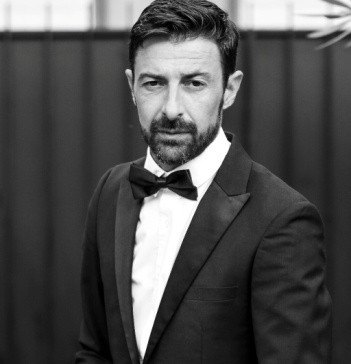 Passionate acting professional with extensive experience in variety of roles and strong background in improvisation. Dedicated to bringing best performance to projects and willing to go extra mile to deliver high-quality performances. Loves challenge of creating believable characters.EMAIL                          PHONE                   SKILLSalefiorucci1@gmail.com    (+39)3477931054    Communication                                                                                                                                                     Leadership                                                                                                                                 TeamworkWORK HISTORY"JAMS st. 2" 3 episode, Role: Janitor, Direct: Alessandro Celli - Series tvSTAND BY ME, ROME - 2019-07  - 2019-09"Kidnapped" Role: Domenican Father Direct: Marco BellocchioKAVAK FILM , ROME - 2023-05  "The Players" Role: Colleague, Direct: Stefano MordiniCOLORADO PRODUCTION, ROME - 2019-05  "Magical Night" Role: Marshal Palmieri, Direct: Paolo VirzìLOTUS PRODUCTION, ROME 2017-12"From a bike ride" Role : Doctor Galbusera, Direct: Luciano Silighini GaragnaniSILIGHINI COMPANY, SARONNO (Milan) 2021-06  "Our General" Role: Captain G.I.S. Direct: Lucio Pellegrini - Series tvRAI FICTION, ROME 2022-02  "Marshal Fenoglio" Role: Undercover Carabiniere, Direct: Alessandro Casale - Series tvCLEMART, ROME 2022-09  "Lovely to Meet you" Role: Michael , Direct: Darwin Reina - ShortmovieDTR TV PRODUCTION, BARCELLONA – SPAIN 2019-12  "Never Again" Role: Partisan , Direct: Alessandro Fiorucci - ShortmovieSTUDIO EMME, ROME 2020-01  - 2020-03"A Hell of a trip to Delicias", Role : Luciano, Direct: Darwin Reina - ShortmovieDTV TV PRODUCTION, GRANADA, NICARAGUA  2022-10  - 2022-11"Folling for You" Role: Hommeless , Direct: Darwin Reina - ShortmovieDTV TV PRODUCTION, LOS ANGELES, USA 2022-11  "ONE" Role: One, Direct: Alessandro Fiorucci - ShortmovieSTUDIO EMME, ROME 2017-06  - 2017-08EDUCATIONAttore , GraduateSCUOLA DELLE ARTI, CIVITAVECCHIA, ITALY 2003-09  - 2006-09Accounting, Finance, Marketing, GraduateLUCA PACIOLO, ISTITUTO SUPERIORE, BRACCIANO, ITALY 2006-09   - 2015-06Act Singing, GraduateRECITARE CANTANDO, EFET, SAPIENZA, ROME 2006-09  - 2007-06LANGUAGESEnglish - B2  - Italian - C2 - French - A2